ПРИНЦИПЫ ЗДОРОВОГО ПИТАНИЯ ШКОЛЬНИКОВ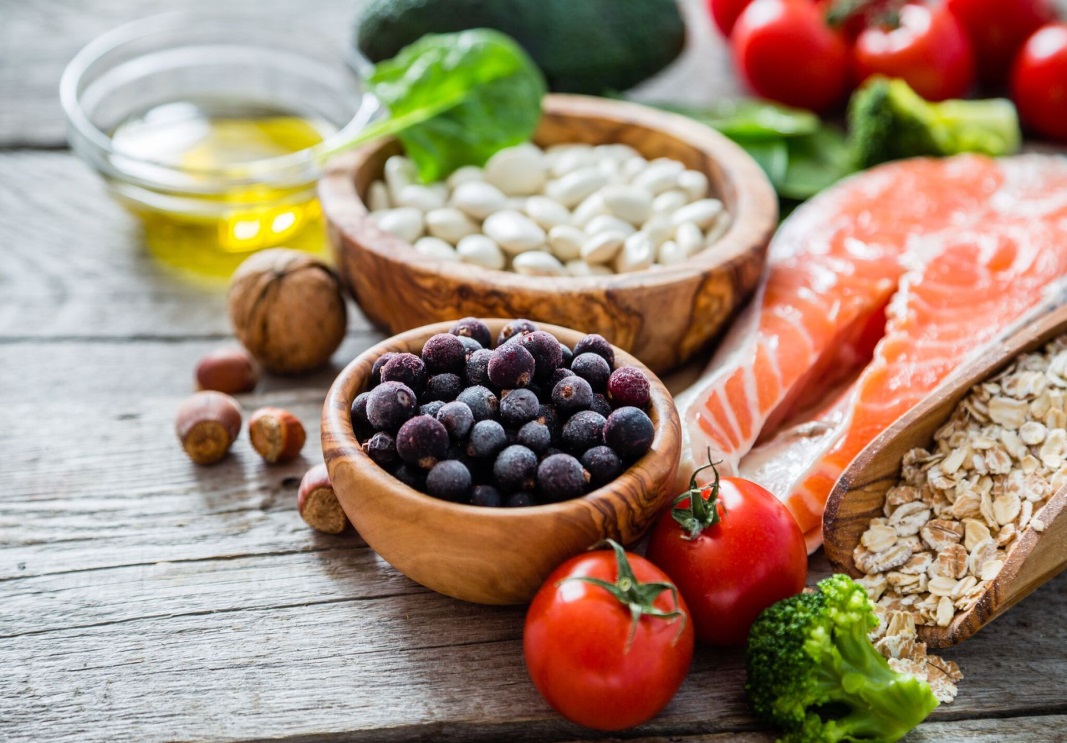 Питание школьника должно быть сбалансированным           Для здоровья детей важнейшее значение имеет правильное соотношение питательных веществ. В меню школьника обязательно должны входить продукты, содержащие не только белки, жиры и углеводы, но и незаменимые аминокислоты, витамины, некоторые жирные кислоты, минералы и микроэлементы. Эти компоненты самостоятельно не синтезируются в организме, но необходимы для полноценного развития детского организма. Соотношение между белками, жирами и углеводами должно быть 1:1:4.Питание школьника должно быть оптимальным         При составлении меню обязательно учитываются потребности организма, связанных с его ростом и развитием, с изменением условий внешней среды, с повышенной физической или эмоциональной нагрузкой. При оптимальной системе питания соблюдается баланс между поступлением и расходованием основных пищевых веществ.Калорийность рациона школьника должна быть следующей:			7-10 лет – 2400 ккал			14-17лет – 2600-3000ккал	Если ребенок занимается спортом, он должен получать на 300-500 ккал больше.Белки	Самыми ценными для ребенка являются рыбный и молочный белок, который лучше всего усваивается детским организмом. На втором месте по качеству - мясной белок, на третьем – белок растительного происхождения.Ежедневно школьник должен получать 75-90 г белка, из них 40-55 животного происхождения.	В рационе ребенка школьного возраста обязательно должны присутствовать следующие продукты:  молоко или кисломолочные напитки;				творог;				сыр;				рыба;				мясные продукты;				яйца.Жиры	Достаточное количество жиров также необходимо включать в суточный рацион школьника. Необходимые жиры содержатся не только в привычных для нас «жирных» продуктах – масле, сметане, сале и т.д. Мясо, молоко и рыба – источники скрытых жиров. Животные жиры усваиваются хуже растительных и не содержат важные для организма жирные кислоты и жирорастворимые витамины. 	Норма потребления жиров для школьников - 80-90 г в сутки, 30% суточного рациона. Ежедневно ребенок школьного возраста должен получать:				сливочное масло;				растительное масло;				сметану.Углеводы	Углеводы необходимы для пополнения энергетических запасов организма. Наиболее полезны сложные углеводы, содержащие неперевариваемые пищевые волокна. Суточная норма углеводов в рационе школьника - 300-400 г, из них на долю простых должно приходиться не более 100 г. Необходимые продукты в меню школьника: 	хлеб;								крупы;								картофель;								мед;								сухофрукты;								сахар.Витамины и минералы	Продукты, содержащие основные необходимые витамины и минеральные вещества, обязательно должны присутствовать в рационе школьника для правильного функционирования и развития детского организма.Продукты, богатые витамином А: 	морковь;						зелень;						мясо;						рыба;						печень;						сыр;						картофель;						яйца.Продукты-источники витамина С:	зелень петрушки и укропа;							помидоры ;							черная и красная смородина ;							красный болгарский перец;							цитрусовые;							картофель .Продукты, богатые витаминами группы В:	хлеб грубого помола;								молоко;								творог;								печень;								сыр;								яйца;								капуста;								яблоки;								миндаль; 								помидоры; 								бобовые.	В рационе школьника обязательно должны присутствовать продукты, содержащие необходимые для жизнедеятельности минеральные соли и микроэлементы: йод, железо, фтор, кобальт, селен, медь и другие. 	И, напоследок, одна из главных рекомендаций для организации питания детей: не кормите ребенка насильно! Детский организм способен самостоятельно определить оптимальные потребности в пищевых веществах и калориях.